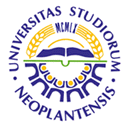 UNIVERSITY OF NOVI SADFACULTY OF AGRICULTURE 21000 NOVI SAD, TRG DOSITEJA OBRADOVIĆA 8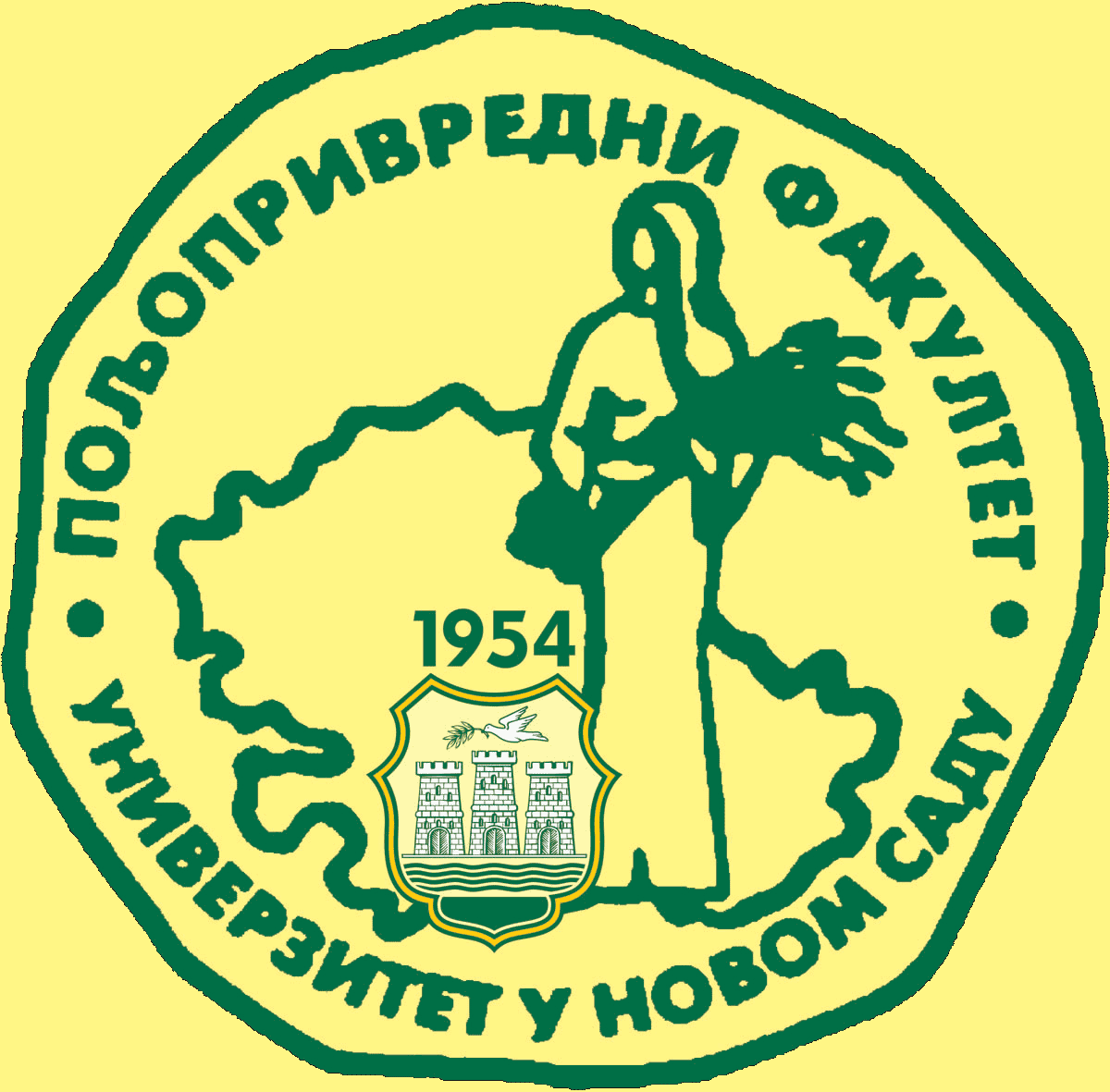 Study Programme AccreditationUNDERGRADUATE ACADEMIC STUDIES                           AGRICULTURAL TOURISM AND RURAL DEVELOPMENT                 Table 5.2 Course specificationTable 5.2 Course specificationTable 5.2 Course specificationCourse:Course:Finances and Financial BusinessFinances and Financial BusinessFinances and Financial BusinessFinances and Financial BusinessFinances and Financial BusinessFinances and Financial BusinessFinances and Financial BusinessFinances and Financial BusinessFinances and Financial BusinessCourse id: 7ОАТ7О29Course id: 7ОАТ7О29Finances and Financial BusinessFinances and Financial BusinessFinances and Financial BusinessFinances and Financial BusinessFinances and Financial BusinessFinances and Financial BusinessFinances and Financial BusinessFinances and Financial BusinessFinances and Financial BusinessNumber of ECTS: 5Number of ECTS: 5Finances and Financial BusinessFinances and Financial BusinessFinances and Financial BusinessFinances and Financial BusinessFinances and Financial BusinessFinances and Financial BusinessFinances and Financial BusinessFinances and Financial BusinessFinances and Financial BusinessTeacher:Teacher:Nedeljko, LJ., TicaNedeljko, LJ., TicaNedeljko, LJ., TicaNedeljko, LJ., TicaNedeljko, LJ., TicaNedeljko, LJ., TicaNedeljko, LJ., TicaNedeljko, LJ., TicaNedeljko, LJ., TicaAssistant:Assistant:Dragan, M., Milić, Stojan,  B., KostićDragan, M., Milić, Stojan,  B., KostićDragan, M., Milić, Stojan,  B., KostićDragan, M., Milić, Stojan,  B., KostićDragan, M., Milić, Stojan,  B., KostićDragan, M., Milić, Stojan,  B., KostićDragan, M., Milić, Stojan,  B., KostićDragan, M., Milić, Stojan,  B., KostićDragan, M., Milić, Stojan,  B., KostićCourse statusCourse statusMandatoryMandatoryMandatoryMandatoryMandatoryMandatoryMandatoryMandatoryMandatoryNumber of active teaching classes (weekly)Number of active teaching classes (weekly)Number of active teaching classes (weekly)Number of active teaching classes (weekly)Number of active teaching classes (weekly)Number of active teaching classes (weekly)Number of active teaching classes (weekly)Number of active teaching classes (weekly)Number of active teaching classes (weekly)Number of active teaching classes (weekly)Number of active teaching classes (weekly)Lectures: 4Lectures: 4Tutorials: 3Tutorials: 3Tutorials: 3Other teaching types:Other teaching types:Study research work:Study research work:Other classes:Other classes:Precondition coursesPrecondition coursesNoneNoneNoneNoneNoneNoneNoneNoneNone1.Educational goalIntroducing students to the aims and methods of operation of the financial function of enterprises, the basic theoretical assumptions of financial strategies and tactics, functioning and instruments of money and capital markets, the basics of financial planning and rehabilitation and reorganization of the company.1.Educational goalIntroducing students to the aims and methods of operation of the financial function of enterprises, the basic theoretical assumptions of financial strategies and tactics, functioning and instruments of money and capital markets, the basics of financial planning and rehabilitation and reorganization of the company.1.Educational goalIntroducing students to the aims and methods of operation of the financial function of enterprises, the basic theoretical assumptions of financial strategies and tactics, functioning and instruments of money and capital markets, the basics of financial planning and rehabilitation and reorganization of the company.1.Educational goalIntroducing students to the aims and methods of operation of the financial function of enterprises, the basic theoretical assumptions of financial strategies and tactics, functioning and instruments of money and capital markets, the basics of financial planning and rehabilitation and reorganization of the company.1.Educational goalIntroducing students to the aims and methods of operation of the financial function of enterprises, the basic theoretical assumptions of financial strategies and tactics, functioning and instruments of money and capital markets, the basics of financial planning and rehabilitation and reorganization of the company.1.Educational goalIntroducing students to the aims and methods of operation of the financial function of enterprises, the basic theoretical assumptions of financial strategies and tactics, functioning and instruments of money and capital markets, the basics of financial planning and rehabilitation and reorganization of the company.1.Educational goalIntroducing students to the aims and methods of operation of the financial function of enterprises, the basic theoretical assumptions of financial strategies and tactics, functioning and instruments of money and capital markets, the basics of financial planning and rehabilitation and reorganization of the company.1.Educational goalIntroducing students to the aims and methods of operation of the financial function of enterprises, the basic theoretical assumptions of financial strategies and tactics, functioning and instruments of money and capital markets, the basics of financial planning and rehabilitation and reorganization of the company.1.Educational goalIntroducing students to the aims and methods of operation of the financial function of enterprises, the basic theoretical assumptions of financial strategies and tactics, functioning and instruments of money and capital markets, the basics of financial planning and rehabilitation and reorganization of the company.1.Educational goalIntroducing students to the aims and methods of operation of the financial function of enterprises, the basic theoretical assumptions of financial strategies and tactics, functioning and instruments of money and capital markets, the basics of financial planning and rehabilitation and reorganization of the company.1.Educational goalIntroducing students to the aims and methods of operation of the financial function of enterprises, the basic theoretical assumptions of financial strategies and tactics, functioning and instruments of money and capital markets, the basics of financial planning and rehabilitation and reorganization of the company.2.Educational outcomesUpon completion of the course, students will be able to perform financial calculations and complex financial projections. In addition, students will gain the knowledge necessary for analytical interpretation of financial reports. 2.Educational outcomesUpon completion of the course, students will be able to perform financial calculations and complex financial projections. In addition, students will gain the knowledge necessary for analytical interpretation of financial reports. 2.Educational outcomesUpon completion of the course, students will be able to perform financial calculations and complex financial projections. In addition, students will gain the knowledge necessary for analytical interpretation of financial reports. 2.Educational outcomesUpon completion of the course, students will be able to perform financial calculations and complex financial projections. In addition, students will gain the knowledge necessary for analytical interpretation of financial reports. 2.Educational outcomesUpon completion of the course, students will be able to perform financial calculations and complex financial projections. In addition, students will gain the knowledge necessary for analytical interpretation of financial reports. 2.Educational outcomesUpon completion of the course, students will be able to perform financial calculations and complex financial projections. In addition, students will gain the knowledge necessary for analytical interpretation of financial reports. 2.Educational outcomesUpon completion of the course, students will be able to perform financial calculations and complex financial projections. In addition, students will gain the knowledge necessary for analytical interpretation of financial reports. 2.Educational outcomesUpon completion of the course, students will be able to perform financial calculations and complex financial projections. In addition, students will gain the knowledge necessary for analytical interpretation of financial reports. 2.Educational outcomesUpon completion of the course, students will be able to perform financial calculations and complex financial projections. In addition, students will gain the knowledge necessary for analytical interpretation of financial reports. 2.Educational outcomesUpon completion of the course, students will be able to perform financial calculations and complex financial projections. In addition, students will gain the knowledge necessary for analytical interpretation of financial reports. 2.Educational outcomesUpon completion of the course, students will be able to perform financial calculations and complex financial projections. In addition, students will gain the knowledge necessary for analytical interpretation of financial reports. 3.Course contentTheoretical InstructionFinancial functions of the enterprise; financial policies and financial rules; financial market and financing; financial planning;  financial strategies;  financial consolidation of enterprises; financial investment management; technological and organisational management; liquidity and company balance sheet; payment operations; bankruptcy and reorganization of companies; calculation of interest; calculation of discount rate; evaluation of the asset and capital value; determining and analysing financial results; alternative forms of financing. Practical InstructionThe concept and the tasks of financial services; calculation of interests and bank charges; example of  evaluation of the capital value; determining financial equilibrium;  alternative forms of financing.3.Course contentTheoretical InstructionFinancial functions of the enterprise; financial policies and financial rules; financial market and financing; financial planning;  financial strategies;  financial consolidation of enterprises; financial investment management; technological and organisational management; liquidity and company balance sheet; payment operations; bankruptcy and reorganization of companies; calculation of interest; calculation of discount rate; evaluation of the asset and capital value; determining and analysing financial results; alternative forms of financing. Practical InstructionThe concept and the tasks of financial services; calculation of interests and bank charges; example of  evaluation of the capital value; determining financial equilibrium;  alternative forms of financing.3.Course contentTheoretical InstructionFinancial functions of the enterprise; financial policies and financial rules; financial market and financing; financial planning;  financial strategies;  financial consolidation of enterprises; financial investment management; technological and organisational management; liquidity and company balance sheet; payment operations; bankruptcy and reorganization of companies; calculation of interest; calculation of discount rate; evaluation of the asset and capital value; determining and analysing financial results; alternative forms of financing. Practical InstructionThe concept and the tasks of financial services; calculation of interests and bank charges; example of  evaluation of the capital value; determining financial equilibrium;  alternative forms of financing.3.Course contentTheoretical InstructionFinancial functions of the enterprise; financial policies and financial rules; financial market and financing; financial planning;  financial strategies;  financial consolidation of enterprises; financial investment management; technological and organisational management; liquidity and company balance sheet; payment operations; bankruptcy and reorganization of companies; calculation of interest; calculation of discount rate; evaluation of the asset and capital value; determining and analysing financial results; alternative forms of financing. Practical InstructionThe concept and the tasks of financial services; calculation of interests and bank charges; example of  evaluation of the capital value; determining financial equilibrium;  alternative forms of financing.3.Course contentTheoretical InstructionFinancial functions of the enterprise; financial policies and financial rules; financial market and financing; financial planning;  financial strategies;  financial consolidation of enterprises; financial investment management; technological and organisational management; liquidity and company balance sheet; payment operations; bankruptcy and reorganization of companies; calculation of interest; calculation of discount rate; evaluation of the asset and capital value; determining and analysing financial results; alternative forms of financing. Practical InstructionThe concept and the tasks of financial services; calculation of interests and bank charges; example of  evaluation of the capital value; determining financial equilibrium;  alternative forms of financing.3.Course contentTheoretical InstructionFinancial functions of the enterprise; financial policies and financial rules; financial market and financing; financial planning;  financial strategies;  financial consolidation of enterprises; financial investment management; technological and organisational management; liquidity and company balance sheet; payment operations; bankruptcy and reorganization of companies; calculation of interest; calculation of discount rate; evaluation of the asset and capital value; determining and analysing financial results; alternative forms of financing. Practical InstructionThe concept and the tasks of financial services; calculation of interests and bank charges; example of  evaluation of the capital value; determining financial equilibrium;  alternative forms of financing.3.Course contentTheoretical InstructionFinancial functions of the enterprise; financial policies and financial rules; financial market and financing; financial planning;  financial strategies;  financial consolidation of enterprises; financial investment management; technological and organisational management; liquidity and company balance sheet; payment operations; bankruptcy and reorganization of companies; calculation of interest; calculation of discount rate; evaluation of the asset and capital value; determining and analysing financial results; alternative forms of financing. Practical InstructionThe concept and the tasks of financial services; calculation of interests and bank charges; example of  evaluation of the capital value; determining financial equilibrium;  alternative forms of financing.3.Course contentTheoretical InstructionFinancial functions of the enterprise; financial policies and financial rules; financial market and financing; financial planning;  financial strategies;  financial consolidation of enterprises; financial investment management; technological and organisational management; liquidity and company balance sheet; payment operations; bankruptcy and reorganization of companies; calculation of interest; calculation of discount rate; evaluation of the asset and capital value; determining and analysing financial results; alternative forms of financing. Practical InstructionThe concept and the tasks of financial services; calculation of interests and bank charges; example of  evaluation of the capital value; determining financial equilibrium;  alternative forms of financing.3.Course contentTheoretical InstructionFinancial functions of the enterprise; financial policies and financial rules; financial market and financing; financial planning;  financial strategies;  financial consolidation of enterprises; financial investment management; technological and organisational management; liquidity and company balance sheet; payment operations; bankruptcy and reorganization of companies; calculation of interest; calculation of discount rate; evaluation of the asset and capital value; determining and analysing financial results; alternative forms of financing. Practical InstructionThe concept and the tasks of financial services; calculation of interests and bank charges; example of  evaluation of the capital value; determining financial equilibrium;  alternative forms of financing.3.Course contentTheoretical InstructionFinancial functions of the enterprise; financial policies and financial rules; financial market and financing; financial planning;  financial strategies;  financial consolidation of enterprises; financial investment management; technological and organisational management; liquidity and company balance sheet; payment operations; bankruptcy and reorganization of companies; calculation of interest; calculation of discount rate; evaluation of the asset and capital value; determining and analysing financial results; alternative forms of financing. Practical InstructionThe concept and the tasks of financial services; calculation of interests and bank charges; example of  evaluation of the capital value; determining financial equilibrium;  alternative forms of financing.3.Course contentTheoretical InstructionFinancial functions of the enterprise; financial policies and financial rules; financial market and financing; financial planning;  financial strategies;  financial consolidation of enterprises; financial investment management; technological and organisational management; liquidity and company balance sheet; payment operations; bankruptcy and reorganization of companies; calculation of interest; calculation of discount rate; evaluation of the asset and capital value; determining and analysing financial results; alternative forms of financing. Practical InstructionThe concept and the tasks of financial services; calculation of interests and bank charges; example of  evaluation of the capital value; determining financial equilibrium;  alternative forms of financing.4.Teaching methodsDuring theoretical instructions students are introduced to the theory. Theory is interpreted through demonstration and practical examples during tutorials. 4.Teaching methodsDuring theoretical instructions students are introduced to the theory. Theory is interpreted through demonstration and practical examples during tutorials. 4.Teaching methodsDuring theoretical instructions students are introduced to the theory. Theory is interpreted through demonstration and practical examples during tutorials. 4.Teaching methodsDuring theoretical instructions students are introduced to the theory. Theory is interpreted through demonstration and practical examples during tutorials. 4.Teaching methodsDuring theoretical instructions students are introduced to the theory. Theory is interpreted through demonstration and practical examples during tutorials. 4.Teaching methodsDuring theoretical instructions students are introduced to the theory. Theory is interpreted through demonstration and practical examples during tutorials. 4.Teaching methodsDuring theoretical instructions students are introduced to the theory. Theory is interpreted through demonstration and practical examples during tutorials. 4.Teaching methodsDuring theoretical instructions students are introduced to the theory. Theory is interpreted through demonstration and practical examples during tutorials. 4.Teaching methodsDuring theoretical instructions students are introduced to the theory. Theory is interpreted through demonstration and practical examples during tutorials. 4.Teaching methodsDuring theoretical instructions students are introduced to the theory. Theory is interpreted through demonstration and practical examples during tutorials. 4.Teaching methodsDuring theoretical instructions students are introduced to the theory. Theory is interpreted through demonstration and practical examples during tutorials. Knowledge evaluation (maximum 100 points)Knowledge evaluation (maximum 100 points)Knowledge evaluation (maximum 100 points)Knowledge evaluation (maximum 100 points)Knowledge evaluation (maximum 100 points)Knowledge evaluation (maximum 100 points)Knowledge evaluation (maximum 100 points)Knowledge evaluation (maximum 100 points)Knowledge evaluation (maximum 100 points)Knowledge evaluation (maximum 100 points)Knowledge evaluation (maximum 100 points)Pre-examination obligationsPre-examination obligationsPre-examination obligationsMandatoryPointsPointsFinal exam Final exam MandatoryMandatoryPointsLecture attendanceLecture attendanceLecture attendanceYes/No1515Written examWritten examYes/NoYes/No40Lecture attendanceLecture attendanceLecture attendanceYes/No1515Oral part examOral part examYes/NoYes/No30Practical workPractical workPractical workYes/No1515TestTestTestYes/NoSeminar paperSeminar paperSeminar paperYes/NoLiterature Literature Literature Literature Literature Literature Literature Literature Literature Literature Literature Ord.AuthorAuthorTitleTitleTitlePublisherPublisherPublisherPublisherYear1.Popović, D.Popović, D.Nauka o porezima i poresko pravo Nauka o porezima i poresko pravo Nauka o porezima i poresko pravo Savremena administracija, BeogradSavremena administracija, BeogradSavremena administracija, BeogradSavremena administracija, Beograd19972.Raičević, B.Raičević, B.Utvrđivanje i naplata javnih prihodaUtvrđivanje i naplata javnih prihodaUtvrđivanje i naplata javnih prihodaViša poslovna škola, BeogradViša poslovna škola, BeogradViša poslovna škola, BeogradViša poslovna škola, Beograd19773.Pušara, K.Pušara, K.Međunarodne finansijeMeđunarodne finansijeMeđunarodne finansijeVelzal press, BeogradVelzal press, BeogradVelzal press, BeogradVelzal press, Beograd20004.Dougals R. Emery, John D. Finnerty.Dougals R. Emery, John D. Finnerty.Corporate financial managmentCorporate financial managmentCorporate financial managmentPrentice hall, UperSadde RiverPrentice hall, UperSadde RiverPrentice hall, UperSadde RiverPrentice hall, UperSadde River19985.Schneeberger, K, Osborn, D, Ljutić, B.Schneeberger, K, Osborn, D, Ljutić, B.Finansijsko planiranje u agrobiznisuFinansijsko planiranje u agrobiznisuFinansijsko planiranje u agrobiznisuPanda graf, BeogradPanda graf, BeogradPanda graf, BeogradPanda graf, Beograd1995